Formulario de Bioseguridad y Riesgos AsociadosSección I. Identificación del ProyectoParticipantes del Proyecto (agregue tantas líneas como sea necesarias)Sección II. Descripción del proyectoa) Resumen del proyecto (copie el resumen del proyecto acá. Máximo 1 página. Use Verdana tamaño 10 a espacio simple).b) Hipótesis y objetivos (copie la hipótesis y objetivos del proyecto acá. Máximo 1/2 página. Use Verdana tamaño 10 a espacio simple).c) Diseño Experimental y Metodología (copie el diseño experimental y metodología del proyecto acá. Si tiene referencias, por favor inclúyalas en este espacio. Máximo 3 páginas. Use Verdana tamaño 10 a espacio simple).d) Recursos e infraestructura disponible (copie los recursos e infraestructura disponible del proyecto acá. Máximo 1 página. Use Verdana tamaño 10 a espacio simple).Sección III. Sustancias Químicas PeligrosasSI				NO (siga a la sección IV)a) Identificaciónb) Procedimientos experimentales (Nombrar principales ensayos/metodologías a ejecutar)c) Identificación de las sustancias químicas peligrosas (Clasificación de acuerdo al Sistema Global Armonizado. Incluya en la lista todas las sustancias químicas que se utilizarán en el proyecto e identifique su peligrosidad. Agregue todas las líneas que sean necesarias. Adjunte todas las fichas de dato de seguridad [FDS] de las sustancias listadas. De acuerdo a Norma Chilena Oficial Nº2.245 de 2015 debe guardar una copia de ellas en una carpeta en su laboratorio para consulta general).d) Elementos de protección personal (Decreto Supremo N°18, 1982)e) Medidas contra el fuego f) Almacenamiento (Decreto Supremo N°43, 2016)f) Eliminación (Decreto Supremo N°6, 2009; Decreto Supremo N°148, 2003)Sección IV. Material BiológicoSI				NO (siga a la sección V)a) Muestras humanasSI				NO (siga a la sección IV c)a1) Identificacióna2) Tipo de muestra humanaa3) Procedimiento para la toma de las muestras humanas a4) Manejo de las muestras humanas (Decreto N°148, 2004; Decreto N°18, 1982; Decreto N°1201 Exento de 2014)a5) Almacenamiento de las muestras humanas (Decreto N°148, 2004)a6) Desecho de las muestras humanas (Decreto N°6, 2009)b) Muestras animalesSI				NO (siga a la sección IV d)b1) Identificaciónb2) Tipo de muestra animalb3) Obtención de las muestras animales (Ley N°20380, título IV)b4) Manejo de las muestras animales (Ley 20.380, título IV; Decreto N°148, 2004; Decreto N°18, 1982)b5) Almacenamiento de las muestras animales (Decreto N°148, 2004)b6) Desecho de las muestras animales (Decreto N°148, 2004)b7) En caso de que el animal se le administre una sustancia/agente que implique riesgo de bioseguridad, describa las condiciones especiales que se tomarán para su mantención, transporte, manipulación y desecho de residuos contaminados. Identifique al personal a cargo (nombre, apellido y filiación).c) Cultivos celulares (Las bacterias, protozoos y hongos se de3claran en la sección de patógenos)SI				NO (siga a la sección IV e)c1) Identificaciónc2) Laboratorioc3) Identificación del cultivo celularc4) Manejo de los cultivos celulares (Decreto N°148, 2004; Decreto N°18, 1982)c5) Almacenamiento de las células (Decreto N°148, 2004)c6) Desecho de los cultivos celulares (Decreto N°6, 2009)d) BiotoxinasSI				NO (siga a la sección IV f)d1) Identificaciónd2) Descripcióne) Otros materiales biológicos con riesgo de bioseguridad no listados anteriormenteSI				NO (siga a la sección V)e1) Identificacióne2) DescripciónSección V. PatógenosSI				NO (siga a la sección VI)a) Identificaciónb) Tipo de patógeno (explicite si el patógeno produce una enfermedad de notificación obligatoria. Según Decreto N°385, 1980 explicite si es considerado arma biológica)c) Manejo de los patógenos (Decreto N°18, 1982)d) Transportee) Almacenamiento de los patógenosf) Desecho de los patógenos (Decreto N°6, 2009)Sección VI. Organismos Genéticamente ModificadosSI				NO (siga a la sección VII)a) Identificaciónb) Tipo de organismo genéticamente modificado (OGM)c) Permisos especiales (indique si su experimentación requiere permiso especial, Resolución N°4468 Exenta de 2010 y Resolución N°1523 Exenta de 2001)d) Fabricación de un organismo genéticamente modificadoSI				NO (siga a la sección VII)d1) Propósito de la investigación (describir la finalidad de realizar la modificación genética)d2) Identificación del organismo a modificard3) Identificación del gen a modificar/introducird4) Transported5) Características del organismo genéticamente modificado (OGM)d6) Medidas de seguridad Sección VII. Sustancias Radioactivas/Radiaciones ionizantesSI				NO (siga a la sección VIII)a) Identificaciónb) Radiaciones ionizantes SI				NO (siga a la letra c)b1) Uso de radiación ionizanteb2) Caracterización de la radiación ionizantec) Sustancias radioactivasSI				NO (siga a la letra d)c1) Caracterización de la sustancia radiactivac2) Autorizaciones para manipular, almacenar y utilizar sustancias radiactivas (Decreto N°3, 1985)d) Elementos de protección personal y capacitación e) Identificación e información (Decreto Supremo N°133, 1984)f) Elementos de seguridad (Decreto Supremo N°133, 1984)g) Transporte, almacenamiento y el desecho de material radiactivo (Decreto N°12, 1985; Decreto Supremo N°6, 2009; Decreto Supremo N°133, 1984).Sección VIII. Anexos y Compromisos.a) Certificaciones adjuntasb) CompromisoEl(La) Investigador(a) Responsable don(doña) ________________________, declara tener pleno conocimiento del Manual de Bioseguridad y Riesgos Asociados CONICYT/FONDECYT 2018. En consecuencia, certifica que toda la información contenida en este documento junto con las certificaciones y/o documentos adjuntos, es verídica/fidedigna y cumple con los principios y responsabilidades establecidas en la Declaración de Singapur sobre Integridad en la Investigación.Asimismo, toma conocimiento que dicha información podrá estar sujeta a verificación y se compromete a proveer toda la documentación de respaldo que sea requerida por el Comité de Bioseguridad.La omisión o declaración falsa de cualquier dato del presente documento, así como el incumplimiento a las condiciones anteriormente descritas, serán causales del no otorgamiento o revocación de la certificación de bioseguridad.Nombre y Firma del que presenta el documento: ____________________________Nombre y Firma del Investigador Responsable: _____________________________(Sólo si es diferente al que presenta el documento)Nombre y Firma del Director de Departamento: _____________________________Fecha de presentación:__________________________No llenar. Uso InternoNo llenar. Uso InternoSolicitanteC.I.BCódigoFecha de recepciónFecha de certificaciónNombre del ProyectoAgencia que lo financiaNombre del concursoAño de concursoNúmero del ProyectoFecha de Inicio del ProyectoFecha de Término del ProyectoNombreRolFacultadInstituciónEmailInvestigador ResponsableCoinvestigadorPostdoctoradoDoctoradoMagisterPregradoAuxiliar/TécnicoInvestigador responsable de este trabajoNombre del laboratorio o dependencia donde se realizará este trabajoDepartamentoFacultadSi se realizará en otra institución o facultad indíquelo acáEnsayosSíntesisAnálisisMonitoreoOtro (especificar)IDNombre de la sustancia químicaExplosivo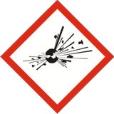 GHS01Inflamable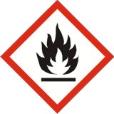 GHS02Oxidante o comburente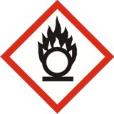 GHS03Gas comprimido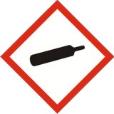 GHS04Corrosivo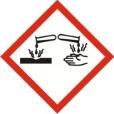 GHS05Tóxico agudo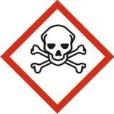 GHS06Peligro grave para la salud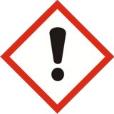 GHS07Peligro para la salud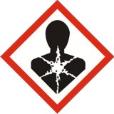 GHS08Peligro para el medio ambiente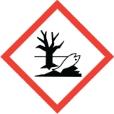 GHS091234567891011121314151617SiNoExiste el equipamiento o material necesario para contener y limpiar derrames del agente químicoCuenta el mesón de trabajo con una superficie absorbente para contener derrames del agente químicoCuenta con arena para contener derrames de sustancias químicasExisten contenedores adecuados para el agente químicoExisten duchas de seguridad y lavaojos en sitios vecinos al lugar del manejo del agente químicoEn el caso de manejo de agente químico volátil, cuenta con una campana de extracción segura.Existen repipeteros, pipetas automáticas o pipeteadores automáticos para el manejo de agentes líquidos químicosCuentan con elementos de protección personal: Guantes de goma fuerte, mascarillas respiratorias, calzado, pechera, entre otros. Especifique.Existe carbonato sódico (Na2CO3) o bicarbonato sódico (NaHCO3) para neutralizar ácidos y sustancias químicas corrosivasExiste medidas especiales para el trabajo de mujeres embarazadas con compuestos químicos peligrososDispone su laboratorio de:SiNoManta ignífugaAgente(s) extintoresEquipo de protección personal para combatir el fuegoDetector de humoRed húmedaTipo de Almacenamiento (una sustancia química puede estar listada en más de una categoría)Coloque aquí el ID que identifica la sustancia química listada en la Sección III letra cTemperatura ambienteTemperatura refrigeradaRecipiente protegido de la luzRecipiente protegido de atmosfera húmedaRecipiente especialEstante bajo llaveGabinete metálicoGabinete antiexplosivoCampanaLaboratorioBodega especialTipo de Eliminación (una sustancia química puede estar listada en más de una categoría)Coloque aquí el ID que identifica la sustancia química listada en la Sección III letra cServicio de basura domiciliariaInactivación previa a eliminación como basura domiciliariaAlmacenamiento/acopio en el laboratorio previo a eliminación por empresa especializada (revise y haga uso de tabla de incompatibilidades químicas)Almacenamiento/acopio en bodega de residuos previo a eliminación por empresa especializada (revise y haga uso tabla de incompatibilidades químicas)Uso de contenedor resistente a corrosiones, derrames, explosión, etc.Eliminación por empresa especializadaDescriba si cuenta con algún procedimiento especial para la eliminación de material de vidrio rotoDescriba si cuenta con algún protocolo para eliminar material de laboratorio peligroso (ejemplo, asbesto)Investigador responsable de este trabajoNombre del laboratorio o dependencia donde se realizará este trabajoDepartamentoFacultadSi se realizará en otra institución o facultad indíquelo acáNombre de la persona a cargo de la autoclave (según Decreto 10 del 2013 la persona debe contar con la debida certificación para manipular autoclaves)SINODescripciónPiezas dentariasMucosa BucalSalivaSangreBiopsia HumanaOtro (especificar)Indique el lugar donde se tomará la muestraIndique el lugar donde se procesará la muestraIndique las condiciones de transporte de la muestra a su laboratorioIdentifique las personas que manipularán las muestras humanas (según Decreto N°1201 Exento de 2014, todas estas personas deben estar vacunadas contra la hepatitis B)Describa elementos de protección personal que usaránDescriba medidas especiales que se adoptarán en caso de existir mujeres embarazadas en el grupo de trabajoDescriba las medidas disponibles para disminuir aerosolesDescriba planes para evitar derrames y planes de contingencia para contener derrames de líquidos contaminados con muestras humanasDescriba si cuenta con lugar especial en su laboratorio para realizar estas manipulacionesDescriba cualquiera otra condición utilizada en su laboratorio para manipular muestras humanas no contempladas anteriormenteIdentifique el lugar de almacenamiento de las muestras humanas (si es en más de un lugar, especifíquelo) Describa condiciones de almacenamiento de las muestras humanas (Ejemplo: ambiente, refrigerado, -20°C, hielo seco, -80°C, nitrógeno líquido; si es en más de una condición, especifíquelo)Describa cualquiera otra condición especial de almacenamiento de muestras animales (ejemplo: envases o contenedores especiales)Describa el procedimiento para la eliminación de residuos o restos de muestras humanasDescriba si cuenta con algún procedimiento especial para la eliminación de material de vidrio roto o desechadoDescriba si cuenta con algún procedimiento especial para la eliminación de material cortopunzante (ejemplo: agujas, bisturí, etc)Describa si cuenta de algún procedimiento especial para limpiar y/o eliminar material de laboratorio contaminado con residuos de muestras humanas (ejemplo: guantes, material plástico, etc)Describa si cuenta con empresa especializada para el retiro y eliminación de desechos y/o residuos generadosInvestigador responsable de este trabajoNombre del laboratorio o dependencia donde se realizará este trabajoDepartamentoFacultadSi se realizará en otra institución o facultad indíquelo acáNombre de la persona a cargo de la autoclave (según Decreto 10 del 2013 la persona debe contar con la debida certificación para manipular autoclaves)Identifique el animal (si es más de un tipo, especifíquelo)Procedencia del animal (Ejemplo silvestre, bioterio, donado, adquirido; indicando además, persona e institución de procedencia cuando corresponda)Describa si al animal se le administrará una sustancia/agente con riesgo de bioseguridad (Ejemplo: patógenos, trazadores radioactivos, virus recombinantes, fármacos antineoplásicos, etc. Complete la sección c6).SINODescripciónPiezas dentariasMucosa BucalSalivaSangreBiopsia o necropsia animalOtro (especificar)Indique el lugar donde se tomará la muestraIndique el lugar donde se procesará la muestraIndique las condiciones de transporte de la muestra a su laboratorioIdentifique a la(s) persona(s) que tomará(n), procesará(n), manipulará(n) y transportará(n) las muestras animalesDescriba elementos de protección personal que usarán (tipo de guantes, mascarillas, cofia, pechera o delantal). Especifique.Describa medidas especiales que se adoptarán en caso de existir mujeres embarazadas en el grupo de trabajoDescriba las medidas disponibles para disminuir aerosolesDescriba cómo limpiará todo el material que estará en contacto con los animales (mesones, material quirúrgico, etc). Describa si cuenta con lugar especial en su laboratorio para realizar estas manipulacionesDescriba cualquiera otra condición utilizada en su laboratorio para manipular muestras animales no contempladas anteriormenteIdentifique el lugar de almacenamiento de las muestras animales (si es en más de un lugar, especifíquelo) Describa condiciones de almacenamiento de las muestras animales (Ejemplo: ambiente, refrigerado, -20°C, hielo seco, -80°C, nitrógeno líquido; si es en más de una condición, especifíquelo)Describa cualquiera otra condición especial de almacenamiento de muestras animales (ejemplo: envases o contenedores especiales)Describa el procedimiento para la eliminación de residuos o restos de muestras animalesDescriba si cuenta con algún procedimiento especial para la eliminación de material de vidrio roto o desechadoDescriba si cuenta con algún procedimiento especial para la eliminación de material cortopunzante (ejemplo: agujas, bisturí, etc.)Describa si cuenta de algún procedimiento especial para limpiar y/o eliminar material de laboratorio contaminado con residuos de muestras animales (ejemplo: guantes, material plástico, ropa, cajas de transporte, viruta o cama, etc.)Describa si cuenta con empresa especializada para el retiro y eliminación de desechos y/o residuos generados. Idetifique nombre de la empresa y destino de los animales (incineración u otro)Investigador responsable de este trabajoNombre del laboratorio o dependencia donde se realizará este trabajoDepartamentoFacultadSi se realizará en otra institución o facultad indíquelo acáNombre de la persona a cargo de la autoclave (según Decreto 10 del 2013 la persona debe contar con la debida certificación para manipular autoclaves)Identifique el laboratorio de cultivo celularNombre y Tipo de Cultivo Celular (Primario o línea celular)Característica del cultivo (Sin manipulación, transformado, transfectado, transducido, knock out, etc.)OrigenNivel de BioseguridadIdentifique las personas que manipularán los cultivosDescriba elementos de protección personal que usaránDescriba medidas especiales que se adoptarán en caso de existir mujeres embarazadas en el grupo de trabajoDescriba las medidas disponibles para disminuir aerosolesDescriba planes para evitar derrames y planes de contingencia para contener derramesDescriba si cuenta con lugar especial en su laboratorio para realizar estas manipulacionesDescriba cualquiera otra condición utilizada en su laboratorio para manipular los cultivos no contempladas anteriormenteIdentifique el lugar de almacenamiento de las células (si es en más de un lugar, especifíquelo) Describa condiciones de almacenamiento de las células (Ejemplo: -80°C, nitrógeno líquido; si es en más de una condición, especifíquelo)Describa cualquiera otra condición especial de almacenamiento de las células (ejemplo: envases o contenedores especiales)Describa el procedimiento para la eliminación de residuos o restos de los cultivos celularesDescriba si dispone de procedimientos de inactivación de residuos contaminadosDescriba si cuenta de algún procedimiento especial para limpiar y/o eliminar material de laboratorio contaminado con residuos de cultivos celulares (ejemplo: placas, guantes, material plástico, etc)Describa si cuenta con empresa especializada para el retiro y eliminación de desechos y/o residuos generadosInvestigador responsable de este trabajoNombre del laboratorio o dependencia donde se realizará este trabajoDepartamentoFacultadSi se realizará en otra institución o facultad indíquelo acáNombre de la persona a cargo de la autoclave (según Decreto 10 del 2013 la persona debe contar con la debida certificación para manipular autoclaves)Describa la biotoxina (si es más de una, identifíquelas todas)Describa el mecanismo de toxicidad y su dosis letal 50Describa si la biotoxina es de notificación obligatoria (Decreto Supremo N°385 de 1980)Describa si posee permiso de importación (si corresponde)Describa las condiciones de transporte (si corresponde)Describa las condiciones de almacenamiento (haga hincapié en las medidas de seguridad para limitar su acceso)Describa las condiciones especiales de manejo (elementos de protección personal, aerosoles, contención de derrames, etc)Describa los procedimientos de inactivación y de eliminaciónDescriba si cuenta con empresa especializada para el retiro y eliminación de desechos y/o residuos generadosInvestigador responsable de este trabajoNombre del laboratorio o dependencia donde se realizará este trabajoDepartamentoFacultadSi se realizará en otra institución o facultad indíquelo acáNombre de la persona a cargo de la autoclave (según Decreto 10 del 2013 la persona debe contar con la debida certificación para manipular autoclaves)Describa el material biológicoDescriba su riesgo de bioseguridadDescriba las condiciones de transporteDescriba las condiciones de almacenamiento Describa las condiciones especiales de manejo Describa los procedimientos de inactivación y de eliminaciónDescriba si cuenta con empresa especializada para el retiro y eliminación de desechos y/o residuos generadosInvestigador responsable de este trabajoNombre del laboratorio o dependencia donde se realizará este trabajoDepartamentoFacultadSi se realizará en otra dependencia/institución indíquelo acáNombreTipo de patógeno(Virus, bacteria, hongo, parásito, etc.)Características (silvestre, modificado genéticamente, que modificación posee)OrigenGrupo de RiesgoTrabajo a realizar con el patógenoIdentifique las personas que manipularán los patógenos (cuando se trate de enfermedades de notificación obligatoria, se recomienda, si es posible, inmunizar al personal)Describa elementos de protección personal que usaránDescriba las medidas disponibles para disminuir aerosolesDescriba planes para evitar derrames y planes de contingencia para contener derramesDescriba si cuenta con lugar especial en su laboratorio para realizar estas manipulacionesDescriba cualquiera otra condición utilizada en su laboratorio para manipular patógenosEn caso de transportarlos, indique las medidas de seguridad que se emplearán, el tipo de contención y el personal a cargoIdentifique el lugar de almacenamiento de los patógenos (si es en más de un lugar, especifíquelo) Describa condiciones de almacenamiento de los patógenos (Ejemplo: refrigerado, -20°C, hielo seco, nitrógeno líquido; si es en más de una condición, especifíquelo)Describa las condiciones de seguridad destinadas a limitar el acceso libre a los patógenosDescriba cualquiera otra condición especial de almacenamiento de los patógenos (ejemplo: envases o contenedores especiales)Describa el procedimiento para la eliminación de residuos o restos de patógenosDescriba si cuenta de algún procedimiento especial para limpiar y/o eliminar material de laboratorio contaminado con los patógenos (ejemplo: material de vidrio, guantes, material plástico, etc)Describa si cuenta con empresa especializada para el retiro y eliminación de desechos y/o residuos generadosInvestigador responsable de este trabajoNombre del laboratorio o dependencia donde se realizará este trabajoDepartamentoFacultadSi se realizará en otra dependencia/institución indíquelo acáNombreTipo de OGM(Animal, insecto, planta, etc.)Características (modificación genética que posee, origen del gen insertado, vector utilizado)OrigenTrabajo a realizar con el OGMMedidas de seguridad especiales y contención (indique nivel de riesgo)SINOExperimentos o ensayos en un campo abierto o ecosistema natural.Importación animales transgénicos, insectos transgénicos, plantas transgénicas, microorganismos patógenos genéticamente modificados.Experimentos o ensayos con animales transgénicos, insectos transgénicos, microorganismos, o plantas transgénicas que por razones especiales se efectuarán en lugares diferentes al laboratorio, o se efectuarán en lugares que no aseguren su contención o liberación accidental al medio ambiente.Nombre científico del organismo receptorHábitat natural del organismo receptorOrigen del organismo receptorCaracterísticas especiales del organismo receptor (modificaciones genéticas anteriores, patogenicidad del organismo receptor, etc.)Describa si cuenta con lugar especial en su laboratorio para realizar estas manipulacionesDescriba las condiciones implementadas para evitar escape del organismo genéticamente modificadoNombre del genOrigen del genTipo de modificación (inserción, sobreexpresión, deleción, mutación, etc.)Descripción del vector (si se trata de un virus, describa las modificaciones que impidan su replicación/propagación)Técnica a emplear para realizar la modificación genéticaDescriba las condiciones implementadas para evitar transferencia no controlada del gen a otros organismosEn caso de transportarlos, indique las medidas de seguridad que se emplearán (contención y personal a cargo)Describa si el OGM puede sobrevivir fuera del laboratorio Describa si el OGM adquiere una condición que mejore su supervivencia o competitividad en el medio ambiente naturalDescriba si el OGM puede causar alguna enfermedad al humano o daño al medio ambienteDescriba la cantidad prevista de OGM que se generará en el proyectoDescriba las medidas de seguridad para el manejo de OGM (tipos de EPP, equipamiento, contención, almacenamiento, etc.)Describa los procedimientos para eliminar/desechar los OGM (en laboratorio, sala de trabajo, empresa de eliminación de residuos, etc.)Investigador responsable de este trabajoNombre del laboratorio o dependencia donde se realizará este trabajoDepartamentoFacultadSi se realizará en otra dependencia/institución indíquelo acáRadiografía u otro sistema de imagenologíaRadioterapiaIrradiaciónTomografíaOtro (identifique)FuenteDescripción de la radiación ionizanteDosis estimada/añoCompuesto químicoRadionúclidoRadiactividad específicaCantidad total a utilizarVida mediaUsoDosis estimada/añoSi (anotar fecha de otorgamiento)NoEn trámitePersona responsablePrimera categoríaSegunda categoríaTercera categoríaSiNoNo aplicaRealizó el curso de "Manejo y Protección Radiológica" dictado por la CCHEN, ó los Servicios de Salud, ó el ISP u organismos autorizados por el MINSAL (Decreto N°133, 1984)Cuenta con la Licencia de Operación de material radiactivo/radiación ionizanteCuenta con Licencia Secundaria o equivalenteUsa dosímetro y tiene su mantención al díaLa dosis de radiación es verificada al menos una vez al mesUtiliza guantesUtiliza delantalUtiliza ropa u otra protección de plomoUtiliza antiparrasConoce el personal sobre las medidas a tomar en caso de una exposición involuntaria al material radiactivo/radiación ionizanteExiste prohibición a las embarazadas de manipular material radioactivo/radiación ionizanteOtro (especificar)SiNoNo aplicaEstá el material radioactivo debidamente etiquetadoEstá la fuente de radiación ionizante debidamente etiquetadaEstá la zona donde se maneja el material radiactivo/radiación ionizante debidamente aislada e identificadaExiste un manual de uso de material radiactivo/radiación ionizante Existe una descripción de seguridad de cada uno de los materiales radiactivos a usarEstá claramente especificado la prohibición de comer, beber, maquillarse o fumar en los espacios destinados al almacenamiento, manipulación y utilización de material radiactivo/radiación ionizanteDispone la sala donde se manipula material radioactivo protección especial en puertas, paredes y ventanas (ejemplo: cubierta de plomo)Otro (especificar)SiNoNo aplicaExiste detector Geiger u otro sistema de detección de radiactividad/radiación ionizanteExiste el equipamiento o material necesario para contener y limpiar derrames de material radiactivoCuenta el mesón de trabajo con una superficie absorbente para contener derrames de material radiactivoExisten contenedores adecuados para almacenar el material radiactivoExisten pantallas de protección radiológica en el lugar de trabajoEs la protección radiológica disponible suficiente para contener la radiación del radionúclido usadoExisten duchas de seguridad y lavaojos en sitios vecinos al lugar del manejo de material radiactivoEn el caso de manejo de compuestos radiactivos volátiles, cuenta con una campana de extracción segura (especifique filtros).Existen repipeteros, pipetas automáticas o pipeteadores automáticos para el manejo de líquidos radiactivosSe limpian periódicamente las áreas en que se manipula material radioactivoSe verifica periódicamente la radiactividad residual en las áreas en donde se manipula y almacena material radiactivoOtro (especificar)SiNoNo aplicaExiste un protocolo de transporte, almacenamiento y de desecho de material radiactivoExiste un lugar especial para el almacenamiento de material radiactivoEstá el material radiactivo almacenado en contenedores apropiadosExisten contendores especiales para el transporte de material radiactivoExisten recipientes especiales para el desecho de material radiactivoSe mezclan residuos radiactivos líquidos y sólidosExiste un registro de la cantidad de material radiactivo usado y desechado y de la persona que lo utilizó/desechóExiste una empresa que retire residuos de material radiactivoDesecha materiales líquidos o sólidos como residuos no radiactivos si tiene radiactividad menor a 4400 dpm/gr (<74 Bq/gr)Otro (especificar)Certificación de capacitación en bioseguridad (especificar sólo si existe) Autorización para manipular, almacenar y utilizar sustancias radiactivas (según Decreto N°3, 1985)Licencia para trabajar con sustancias radioactivas/radiaciones ionizantes (según Decreto N°133, 1984)Licencia para operar autoclaves (según Decreto 10. 2013)Permiso especial de importación de productos químicos y/o biológicos peligrosos (según Resolución 2229 Exenta del Ministerio de Agricultura; Servicio Agrícola y Ganadero; Resolución 2229 Exenta del 2001)Otros (especificar)